Fullerene-like structures of Cretaceous crinoids reveal topologically limited skeletal possibilitiesJennifer Hoyal Cuthill and Aaron W. HunterSupporting InformationTable S1. Specimens of Marsupites and Uintacrinus examined in this study with museum collection and stratigraphic information.Table S2. Number of fixed calyx plates for Uintacrinus socialis inferred from 2-dimensionally preserved specimen Sedgwick Museum B11572 (Fig. 2).Table S3. Average measured area, thickness and weight, and estimated volume and density, of disarticulated calyx plates for Marsupites testudinarius and Uintacrinus socialis. Values measured for individual plates given in Table S3.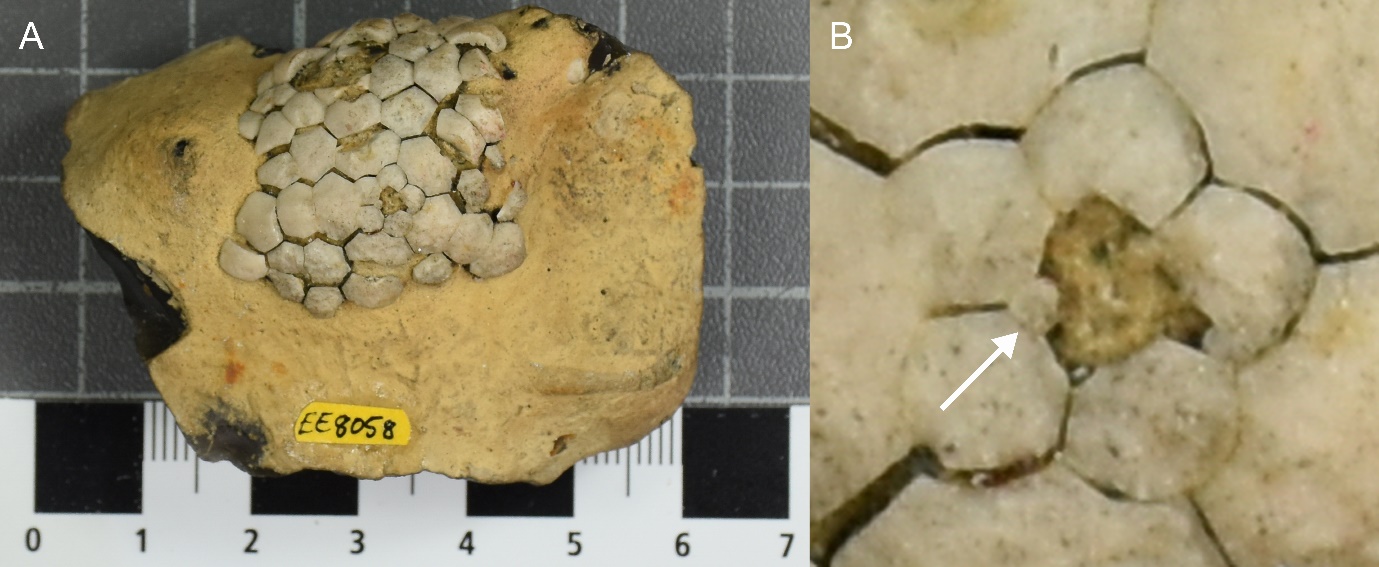 Figure S1. Uintacrinus socialis Grinnell specimen NHMUK EE8058, Natural History Museum London: Lomas Collection. Age and locality: Upper Santonian, Upper Chalk, Isle of Wight. (a) Calyx in aboral view. Scale bar major divisions, cms. (b) Detail of cup. While the central plate is dislocated, at least one small, infrabasal plate is apparent (arrow). 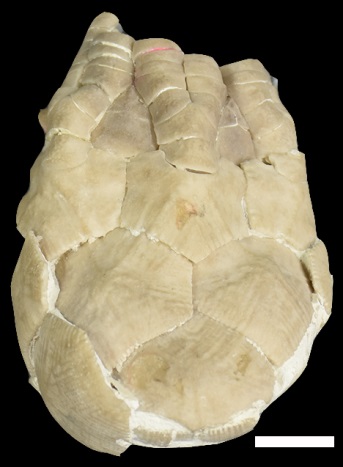 Figure S2. Marsupites testudinarius specimen NHMUK-E14261, Natural History Museum London: Birley bequest. Age and locality: Late Santonian, Brighton, Sussex. Calyx in lateral view. Scale bar 1 cm. At least 4 interbrachial plates are visible between adjacent arms.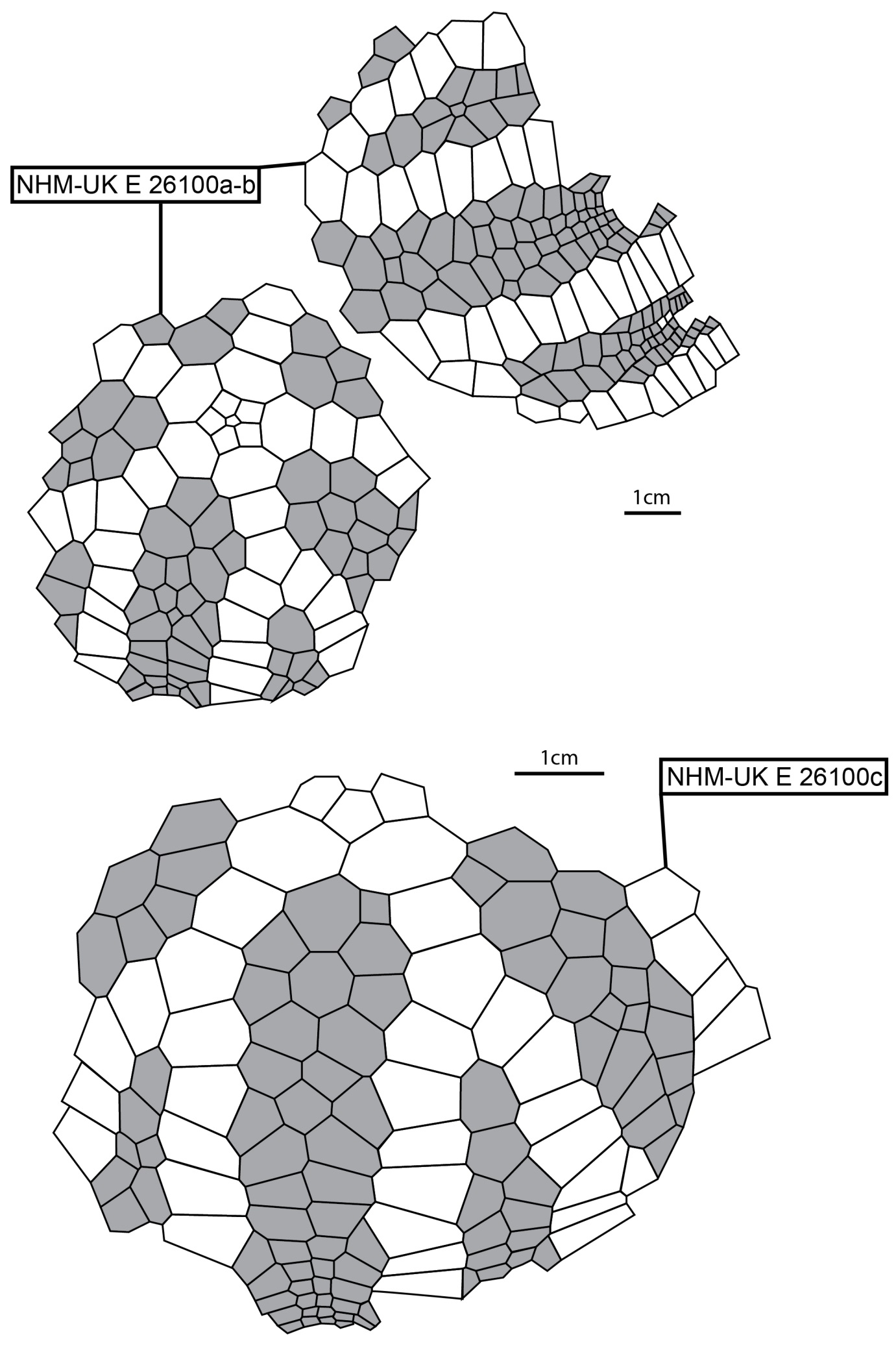 Figure S3. Plate diagrams of Uintacrinus specimens NHMUK E 26100a-b (photograph, Fig. S4) and NHMUK-E26100c (photograph, Fig. S5). Cup and brachial plates shown in white.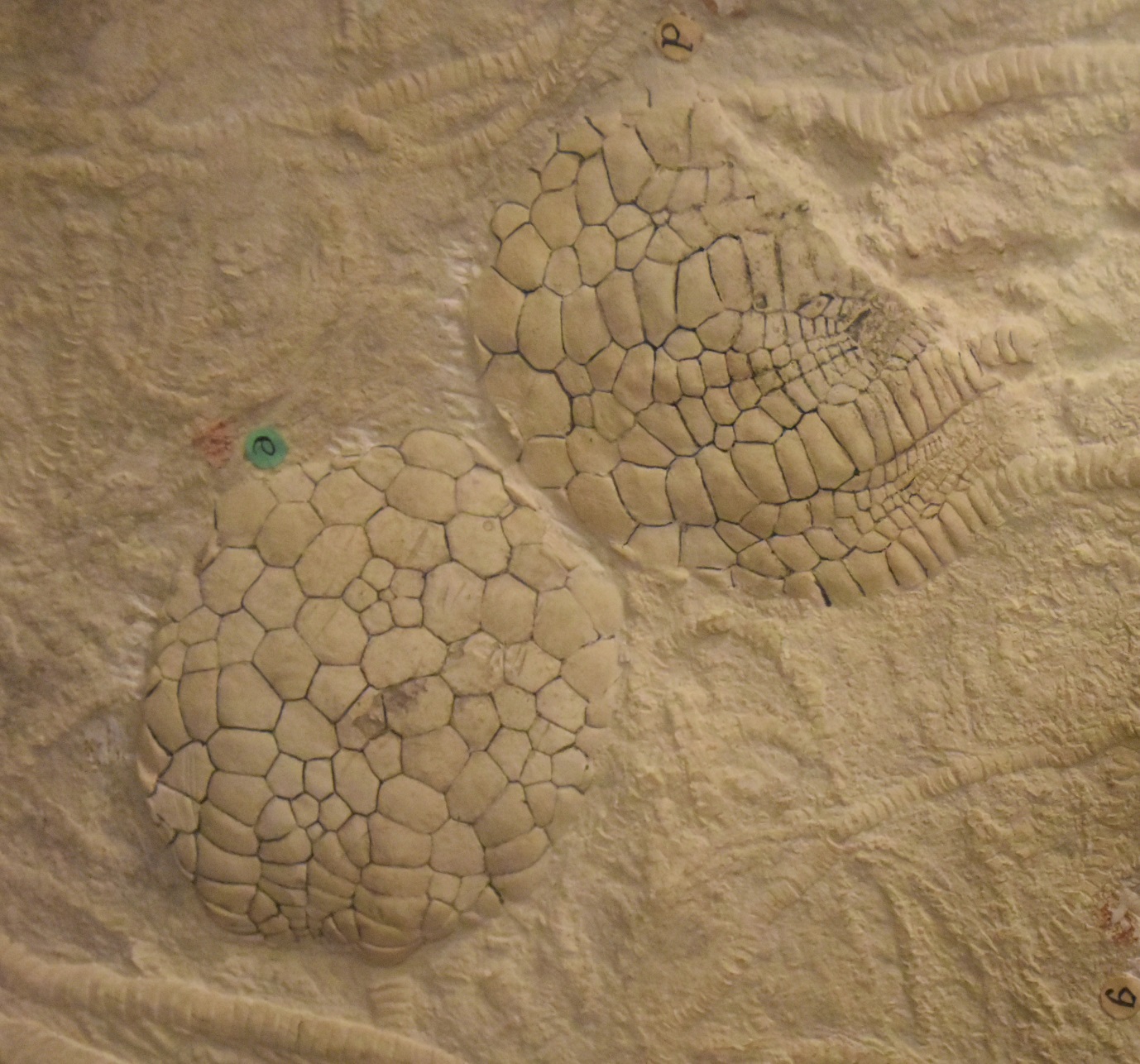 Figure S4. Uintacrinus socialis (Grinnell) specimen NHMUK. Locality: Smoky Hill Member, Niobrara Formation, Logan County, Kansas, USA.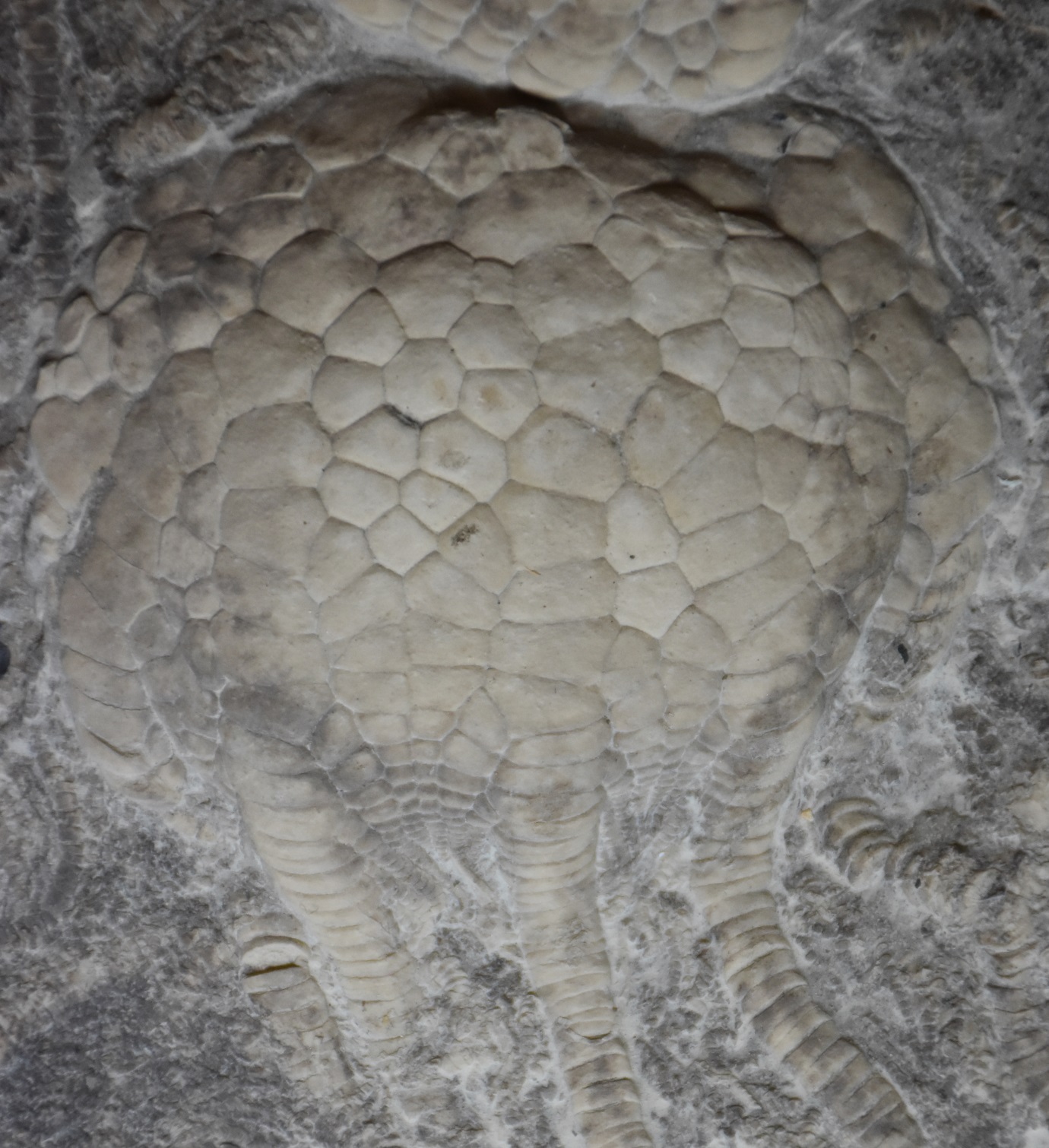 Figure S5. Uintacrinus socialis (Grinnell) specimen NHMUK-E26100c. Age and Locality: Late Cretaceous, Smoky Hill Member, Niobrara Formation, Location number 1, near Elkader, Logan County, Kansas, USA.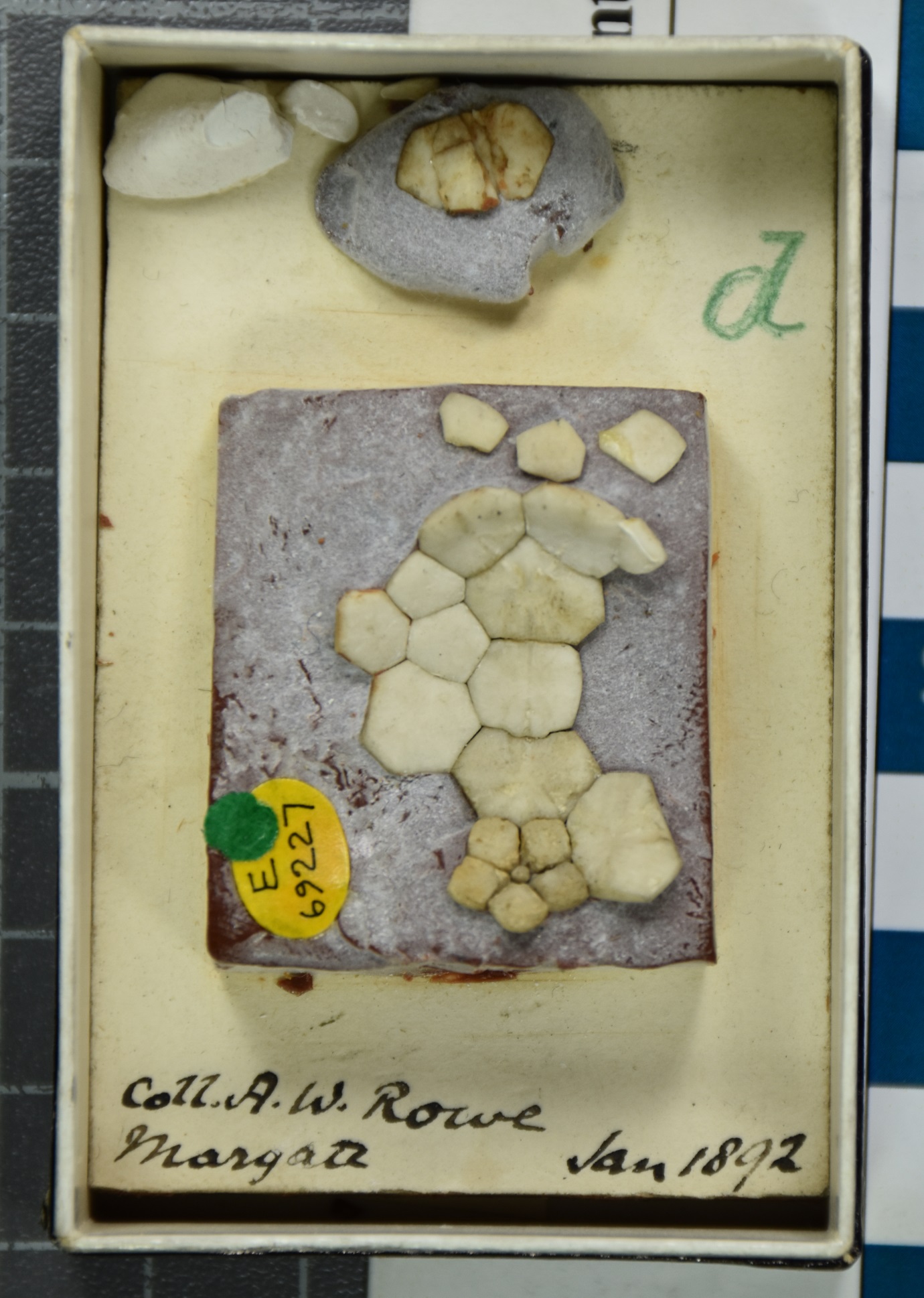 Figure S6. Uintacrinus specimen NHMUK-E6927. Underside of partial calyx.GenusspeciesNumbersCollectionFormationArticulatedFiguredMarsupites testudinariusB24289Sedgwick Museum of Earth Sciences, University of Cambridge[Subzone Marsupites] Upper Chalk, UKYesFigure 1Marsupites testudinariusB65206Sedgwick Museum of Earth Sciences, University of Cambridge[Subzone Marsupites] Upper Chalk, UKLocality Haldon Hill, DevonYesNoMarsupites testudinariusB3871, B3874, B3875, B3877, B3878Sedgwick Museum of Earth Sciences, University of Cambridge[Subzone Marsupites] Upper Chalk, UKLocality SussexYesNoMarsupites testudinariusB3915, B3917Sedgwick Museum of Earth Sciences, University of Cambridge[Subzone Marsupites] Upper Chalk, UKLocality YorkshireYesNoMarsupitestestudinariusB65210-29Sedgwick Museum of Earth Sciences, University of Cambridge[Subzone Marsupites]Locality AlresfordNoNoMarsupitestestudinariusNHMUKE1831Natural History Museum, London[Subzone Marsupites] Upper Chalk, UKYesNoMarsupitestestudinariusNHMUK E5966Natural History Museum, London[Subzone Marsupites] Upper Chalk, UKYesNoMarsupitestestudinariusNHMUK E5482a7bNatural History Museum, London[Subzone Marsupites] Late Santonian, Brighton, SussexYesNoMarsupitestestudinariusNHMUK E57705Natural History Museum, London[Subzone Marsupites] Upper Chalk, KentYesNoMarsupitestestudinariusNHMUK E22474Natural History Museum, London[Subzone Marsupites] Late Senonian, Blandford, DorsetYesNoMarsupitestestudinariusNHMUK EE6304Natural History Museum, London[Subzone Marsupites] Late Santonian, Beverley, YorkshireYesNoMarsupitestestudinariusNHMUK E14261Natural History Museum, London[Subzone Marsupites] Late Santonian, Brighton, SussexYesNoMarsupitestestudinariusNHMUK E22089Natural History Museum, London[Subzone Marsupites] Late Santonian, SussexYesNoMarsupites		testudinariusNHMUK-E14261Natural History Museum London[Subzone Marsupites] Late Santonian, Brighton, SussexYesFigure S2MarsupitestestudinariusBMNH-009665Booth Museum of Natural History, Brighton[Subzone Marsupites] Upper Chalk, SussexYesNoMarsupitestestudinariusBMNH-007931Booth Museum of Natural History, Brighton[Subzone Marsupites] Upper Chalk, SussexYesNoMarsupitestestudinariusBMNH-007932Booth Museum of Natural History, Brighton[Subzone Marsupites] Upper Chalk, SussexYesNoMarsupitestestudinariusBMNH-007933Booth Museum of Natural History, Brighton[Subzone Marsupites] Upper Chalk, SussexYesNoMarsupiteslaevigatusBMNH-007936Booth Museum of Natural History, Brighton[Subzone Marsupites] Late Santonian, Brighton, SussexYesNoMarsupitestestudinariusBMNH-124ABooth Museum of Natural History, Brighton[Subzone Marsupites] Late Santonian, Brighton, SussexYesNoUintacrinus	socialisB5035-40Sedgwick Museum of Earth Sciences, University of Cambridge		[Subzone Uintacrinus]	Little Woodcote Pit Surrey	NoNoUintacrinus	socialisB5042-3Sedgwick Museum of Earth Sciences, University of Cambridge[SubzoneUintacrinus]	West Clandon Pit SurreyNoNoUintacrinus	socialisB5046Sedgwick Museum of Earth Sciences, University of Cambridge	[Subzone Uintacrinus]	West Clandon Pit SurreyNoNoUintacrinus	socialisB74830-9Sedgwick Museum of Earth Sciences, University of Cambridge[Subzone Uintacrinus]	Margate Kent	NoNoUintacrinus socialisB11572, Sedgwick Museum of Earth Sciences, University of Cambridge[Subzone Uintacrinus] Niobrara Chalk, USAYesFigure 2.UintacrinussocialisNHMUK EE8058Natural History Museum London[Subzone Uintacrinus] Upper Santonian, Upper Chalk, Isle of WightYesFigure S1.Uintacrinussp.NHMUK-E6927Natural History Museum London[Subzone Uintacrinus] Late Santonian, Upper Chalk, MargateYesFigure S2UintacrinussocialisNHMUK E 26100aNatural History Museum, London[Subzone Uintacrinus] Niobrara Chalk, USAYesFigure S3-4UintacrinussocialisNHMUK E 26100bNatural History Museum, London[Subzone Uintacrinus] Niobrara Chalk, USAYesFigure S3-4UintacrinussocialisNHMUK E 22402Natural History Museum, London[Subzone Uintacrinus] Niobrara Chalk, USAYesFigure S3 & S5Plate locationPlate typeNumberLocation totalCumulative totalcupcentrale1cupinfrabasal0cupbasal5cupradial511brachial (arm)primibrachial210brachial (arm)secundibrachial~8~80interbrachial~41~205interdistichal~14~70376Tegmen opening11377Calyx plate variableAverageMarsupitesUintacrinusStatistical testTest statisticTest pArea (mm2)Median228.2021.10Mann-Whitney U	0< 0.0001Thickness (mm)Mean1.641.40T-test2.140.036Volume (mm3)Median350.6630.86Mann-Whitney U0< 0.0001Weight (g)Median0.960.067Mann-Whitney U0< 0.0001Density (g/mm3)Mean0.00270.0021T-test5.34< 0.0001